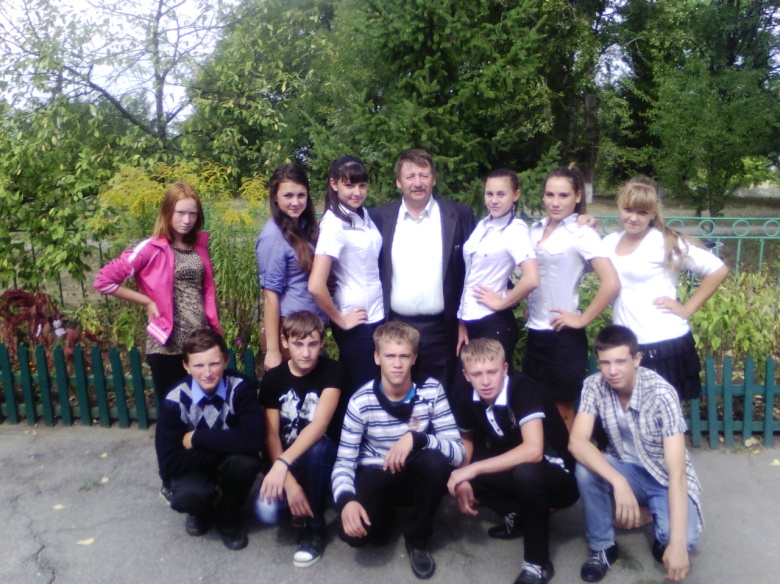 «Обговорено на засіданні педради»Протокол № ___Від «___» _________ 2014 р.«Затверджено»____________ /Мазур Т.В./«___» __________2014 р.Планвиховної роботина 2014-2015 навчальний ріккласного керівника 8-9 класуЖитлівської ЗОШ І-ІІ ст..Дерлиша Сергія ІвановичаВиховна проблема школиФормування національної свідомості школярів та загальнолюдської мораліПроблема методичного об’єднанняНабуття молодим поколінням соціального досвіду, успадкування духовних надбань українського народу, формування в учнів особистісних рис громадян української держави, розвиненої духовності, фізичної досконалості, моральної, художньо-естетичної, правової, екологічної культури, розвиток індивідуальних здібностей і таланту.Проблема  над якою працює вчитель:Гармонійний, всебічний розвиток дитини, формування у вихованців моральних цінностей з позиції добра, справедливості, правдиПроспект:      «КалинонькДевіз:       «Без дітей та калини нема України»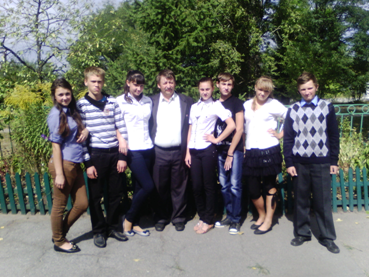 Доручення класу:Петухова Марина – голова класу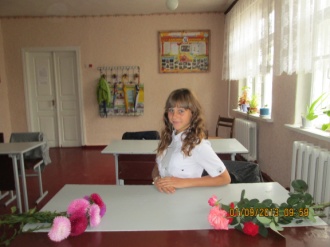 Алексєєнко Маргарита – заступник міського голови школи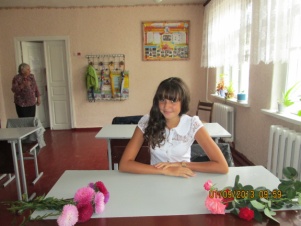 Долгих Аліна – міський голова школи, художник 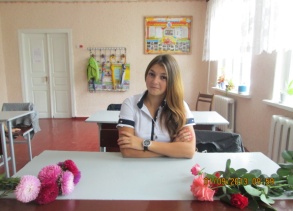 Дикун Єлизавета – рада веселощів та розваг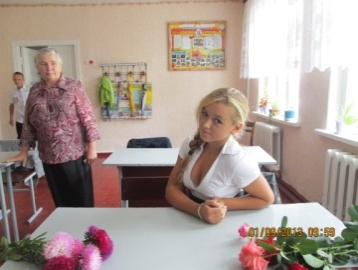 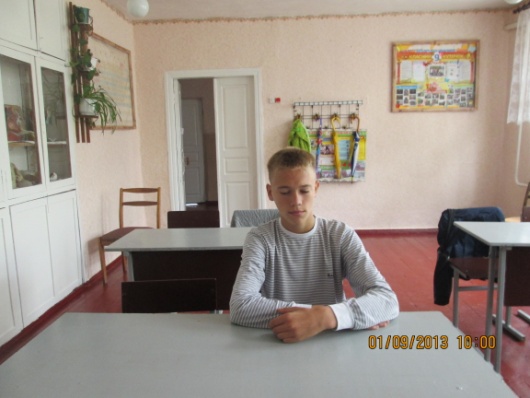 Науменко Михайло – рада спорту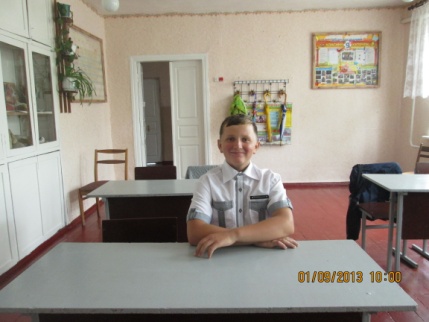 Бєловолов Валентин – рада порядку та дисципліни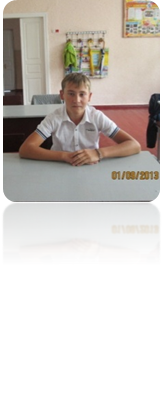 Семіволос Микита – рада вожатих Доручення класу: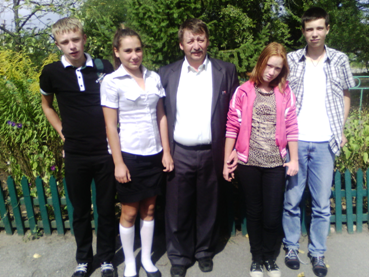 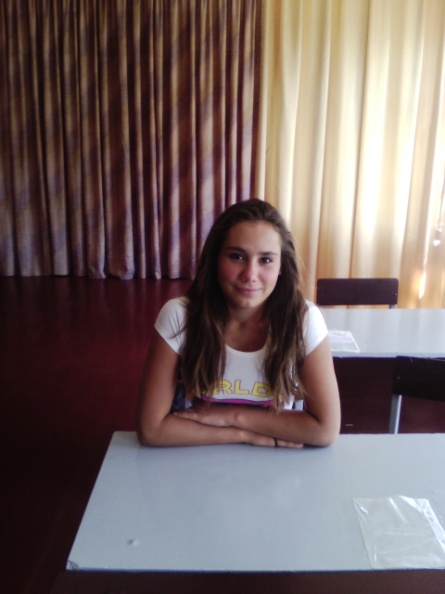 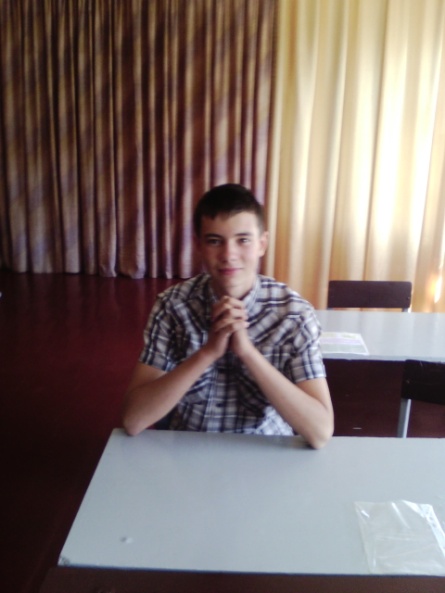               Савченко Аліна –                                                       Омельчук Данило –                  заступник голови класу                                                  художник  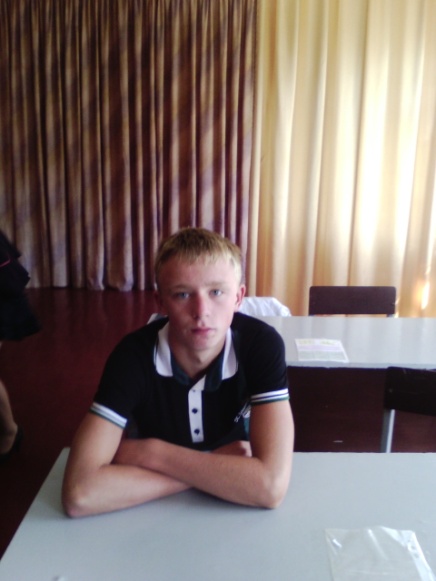 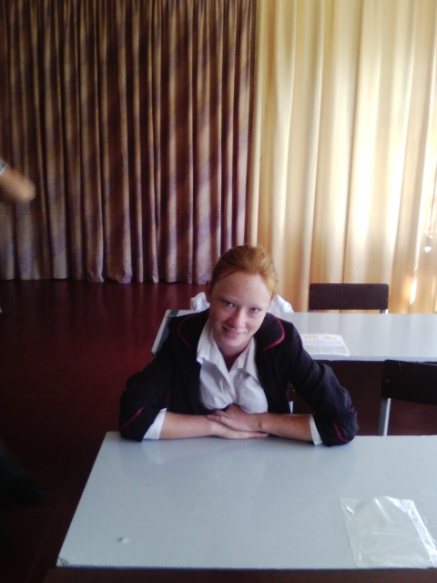                Коротенко Іван –                                                       Бондарєва Олександра –                       рада спорту                                                              рада  помогаївАналіз виховної роботи з учнями 9 класу за 2013-2014 навчальний рік.У класі навчалося 7 учнів, з них 3 хлопці та 4 дівчинки.	Матеріальне становище у більшості дітей у сім'ях середнього рівня. Більшість дітей виховуються в сім'ях,  де панує взаєморозуміння та злагода. У спілкуванні з учителями учні проявляють вихованість і тактовність. У цілому діти чуйні одне до одного і за складних обставин кожен знаходив підтримку в однокласників. За підсумками минулого навчального року успішність  складає 100% ,а якість знань – 43%. Відмінників у класі немає, але є три  хорошисти (Долгих Аліна, Петухова Марина, Алексєєнко Маргарита). У класі є так званий резерв — це Семіволос Микита, Бєловолов Валентин та Дикун Єлизавета, що мають по одній шестірці. І один слабенький учень Науменко Михайло, але він старається і не має жодної трійки.		Основною метою виховної діяльності є створення  оптимального соціально-культурного мікроклімату  в колективі, який би сприяв творчому саморозкриттю, саморозвитку, дозволяв би їм легко освоїтись у своєму  виховному просторі, спонукав би їх до діяльності, яка б дозволяла їм вступати в реальні відносини з оточуючим світом.Протягом  року я веду виховну роботу, яка поєднала у собі традиційні форми та методи роботи класного  керівника та нетрадиційну, але таку важливу галузь — своєчасну психологічну допомогу вихованцям та їх родинам. Для цього використовую тестування, тренінги і та індивідуальні консультації. Як класний керівник багато часу приділяю морально-етичному вихованню  учнівського колективу, формуванню обов'язку, відповідальності, культурної поведінки. Для цього проводив ряд бесід, годин спілкування на цю тематику.Правоосвітня робота, метою якої визнаю розуміння і потребу дотримуватися законів України, дає позитивний результат. За цей рік не сталося жодного випадку правопорушення.  Впроваджую ефективні технології превентивного виховання, які виконують розвивальну  функцію і формують громадську активність учнів. Для реалізації всіх цілей та завдань добирав такі виховні  технології, як години спілкування  «Я і мій характер», «Історія Державного Герба України, прапора та грошей», «Сучасний етикет у громадських місцях», «Що я знаю про себе»Рольові ігри «Година рольових ігор на тему ввічливості», «Як поводити себе в транспорті»,  «Сучасний етикет у громадських місцях». Усні журнали «Їх життя – для нас приклад» , «Діти мають знати свої права» ,  «Шевченківський вечір». Класні години « Розподіл та перегляд доручень, планування роботи», «Мої обов’язки в родині», «Яскраві події мого життя»,  «Перегляд доручень. Аналіз стану успішності та поведінки за І семестр. Планування роботи на ІІ семестр» , «У чому духовна краса людини», «Я і моя школа»Пізнавальні години, їхню тематику приурочено до подій сучасності та календарних дат, зокрема: «Символи моєї Батьківщини», «Історія Державного Герба України», «День Соборності України», «День Святого Валентина», «В світі цікавого».Літературні години: «Народна мудрість», «Гумор в нашому житті», конкурс на кращу усмішку, годину поезії, «Мій дім – моя фортеця»Урок мужності «Героїв вічні імена». Уроки народознавства присвячені народним та релігійним святам. Значну увагу приділяю формуванню у своїх вихованців комплексу особистісних якостей і рис характеру, які є спонукальною силою їх повсякденних дій та вчинків: це чесність, порядність, принциповість, дисциплінованість та працьовитість.Формую екологічну культуру школярів, були проведені вечори «Пам'яті Чорнобиля», День Довкілля. Не минаю естетичної спрямованості виховної роботи. Проводив конкурс «Нумо, хлопці», конкурси малюнків, квітів.Впродовж навчального року проводив спортивні та трудові справи. А також щомісячні та поточні інструктажі.Взаємовідносини класного керівника і учнів класу задовільні. В цілому клас характеризується як дружний, організований, із не зовсім налагодженою системою самоврядування та хорошим психологічним кліматом. Неофіційних лідерів в класі немає. Клас із високим рівнем вихованості, «важких» та недисциплінованих учнів нема. Яскраві індивідуальні особливості органічно впливають на розвиток класу як колективу.У процесі роботи я бачу, як дорослішають мої вихованці, якими розумними вони стають, як вдало проходить процес їх соціалізації. Вони незалежні, доброзичливі в спілкуванні, емоційно відкриті та чутливі до моральних проблем.Не обминаю такий вид діяльності, як корекція поведінки «проблемних» дітей. Дуже ефективним є заохочення таких дітей до класних справ, взаємодопомога однокласників, завантаження вільного часу гуртковою роботою,  роботою на користь школи і також необхідна умова — стимуляція самовдосконалення дітей за допомогою різних тренінгів, наприклад «Навіщо мені потрібні правила».У становленні та розвитку учнів спираюсь на допомогу батьків. Важливим питанням є стан у сім'ї. Адже робота з батьками — один із основних та найскладніших напрямів роботи класного керівника. У моєму класі є неповні сім׳ї  та сім׳ї, де батьки тривалий і час відсутні, тому вихованням дітей переважно займаються бабусі. Це ускладнює роботу. Батьківський комітет працює разом із класним керівником. Найбільш ефективною є допомога батьківського комітету в поповненні матеріально-технічної бази класу та школи в цілому.У роботі з батьками використовую колективні бесіди, зустрічі за «круглим столом». У години батьківського всеобучу знайомив батьків з новинками педагогічної літератури для батьків з проблем родинної та батьківської педагогіки, моделював педагогічні ситуації під час батьківських зборів, які допомогли батькам розв'язувати родинні конфлікти, що виникали під час спілкування дітей з батьками.Таким чином, мотиваційно-особистісна сфера розвивається відповідно до гармонійного розвитку особистості; у практику моєї роботи впроваджена мета про єдність шкільного та родинного впливу на особистість дитини. І наданому етапі співробітництва в результаті виконання загально виховної, індивідуальної  роботи більшість учнів підвищили рівень сформованості моральних, громадянських, гуманістичних, естетичних та інших якостей особистості.Характеристика класу.	У 9 класі на 1 вересня 2013 року навчається 7 учнів: 4 дівчинки і 3 хлопці.У 8 класі – 4 учні: 2 хлопці та 2 дівчини.	Всі діти дуже активні, непосидючі, що іноді непосидючість заважає на уроках.В класі склалися дружні стосунки. Умовно клас можна поділити на сильних учнів (Долгих Аліна та  Алексєєнко Маргарита – вони  вчаться на достатньому рівні і є лідерами у класі та у школі); посередніх (Бєловолов Валентин, Петухова Марина, Дикун Єлизавета, Семіволос Микита (9), Омельчук Данило, Коротенко Іван (8) – вони посередньо вчаться, але є хорошистами Петухова Марина та Омельчук Данило, а інші мають по одній шестірці, і в усьому стараються наздогнати лідерів); а також є Науменко Михайло (9), Савченко Аліна (8), Бондарєва Олександра (8), рівень навченості яких є середнім. У суспільно-корисному житті класу беруть активну участь. Дівчата відвідують танцювальний гурток у Житлівському клубі,а Алексєєнко Маргарита – ще й у клубі села Червонопопівка. До обов’язків ставляться сумлінно.Фізично всі розвинені добре, але за станом здоров’я  всі, крім  Семіволоса Микити,  займаються у підготовчій групі.Шкідливих звичок не мають.Основні завдання танапрямки роботи класу.Організація чергування по класу.Вивчення індивідуальних особливостей учнів, їх інтересів та потреб.Формування дружнього,організованого колективу через активізацію форм індивідуального впливу та колективної виховної роботи.Орієнтація учнів на аналіз власних дій, вчинків, планування своєї роботи, навчання прийомам самоконтролю.Формування в учнів уміння спілкуватися, збагачувати свій словниковий запас.Виховання в учнів поваги до держави, її символіки, законів, до праці і до людей праці.Робота над підвищенням самостійності учнівського самоврядування, усвідомлення його ролі у загальношкільному та класному житті.Виховання в учнів потреби до самовдосконалення на ґрунті знань традицій, свят, обрядів і звичаїв свого народу, його творчості.Робота над збагаченням дієвого зв’язку з батьками у становленні особистості дитини. Розвивати взаємозв’язок школи, дітей, батьків, громадськості.Поглиблення розуміння учнями змісту етичних норм і правил.Налаштовувати учнів на правильний вибір навчального закладу та професії в цілому.Проводити роз’яснювальну роботу про пагубну дію на організм шкідливих звичок.Основні виховні заходи.Правове та патріотичне виховання.«Вахта пам’яті» Місячник милосердя.Зустріч з ветеранами ВВВ.Зустріч з воїнами-афганцями.Зустріч з ліквідаторами аварії на ЧАЕС.Бесіди про історичне минуле нашого народу,красу та багатство мови,велич та безсмертя літератури.Допомога людям похило віку.Знайомство з правами та обов’язками дітей за Конституцією України.Екскурсії до музеїв.Бесіди з попередження нещасних випадків.Правила поведінки під час екскурсій,свят,змагань.Правила поведінки під час морозів.Правила поведінки під час ожеледиці.Попередження захворювання на СНІД, туберкульоз, Боткіна, грип.Поведінка під час половіддя.Бесіди про заборону збору металобрухту.Поведінка під час роботи в лісгоспі.Бесіда про заборону збору грибів.Правила користування газом, сірниками.Правила користування електроприладами.Бесіди з ПДР.Інструктажі на канікули.Тематика бесід із попередження дитячого травматизму.Зайнятість учнів у позаурочний час.Соціальний паспорт класу.Робота з батьками.Систематично зустрічатися з батьками в індивідуальному порядку різними його формами, як шкільними ,так і позашкільними, для поліпшення поведінки та навчання учнів, виховання дієздатної грамотної особистості.Раз на два місяці проводити роботу з батьками, працюючи над нагальними, невідкладними проблемами, що складуться у класі.Батьківські збори:«Розвиток у дітей етичних та естетичних якостей, доброти, милосердя до ближніх». Планування роботи на поточний рік.  ВЕРЕСЕНЬ«Поговоримо про дружбу дівчат та хлопців у підлітковому віці. Таланти та шанувальники. Перше кохання».  ЛИСТОПАД«Аналіз роботи батьківського комітету і учнів за півріччя. Схильності та інтереси підлітків під час вибору професії та навчального закладу. Професійна само визначеність підлітків».ЛЮТИЙ«Іспити: готуємося разом». Підведення підсумків співпраці з батьками за 9 клас та за 5 років навчання. Підготовка до випускного.                                                                                ТРАВЕНЬІндивідуальна робота.Систематично проводити бесіди з усіма учнями без винятку з приводу покращення навчання, поведінки на перервах та уроках.Систематично проводити бесіди з усіма учнями без винятку про пагубну дію шкідливих звичок.Алексєєнко Маргарита.Бєловолов Валентин.Долгих Аліна.Дикун ЄлизаветаНауменко Михайло.Петухова Марина.Семіволос Микита.Бондарєва Олександра.Коротенко Іван.Омельчук Данило.Савченко Аліна.Програма профорієнтаційної роботи з учнямиПомісячне планування.Вересень. «Збережи здоров’я та й на все життя»Жовтень.«Земля-наш дім»Листопад.«Я і закон»Грудень.«Я,родина,Україна»СіченьНаціональне виховання.ЛютийЕстетичне вихованняБерезеньРодинне виховання.КвітеньЕкологічне виховання.ТравеньФізичне виховання.ЧервеньДержавна підсумкова атестаціяДодатки до виховного плануДодаток №1Дні народження учнівАЛЕКСЄЄНКО МАРГАРИТА – 18.07.2000 РБЄЛОВОЛОВ ВАЛЕНТИН – 22.03.2000 РДИКУН ЄЛИЗАВЕТА – 07.08.2000 РДОЛГИХ АЛІНА – 04.01.2000 РНАУМЕНКО МИХАЙЛО – 27.02.1999 РПЕТУХОВА МАРИНА – 08.07.2000 Р.СЕМІВОЛОС МИКИТА – 03.09.1999 РБондарєва Олександра – 11.05.2001 рКоротенко Іван – 30.07.2000 рОмельчук Данило – 07.03.2001 рСавченко Аліна – 03.04.2001 рДодаток №2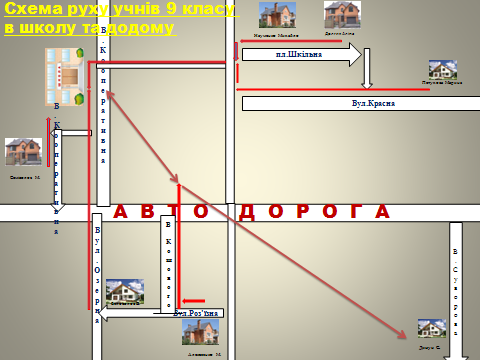 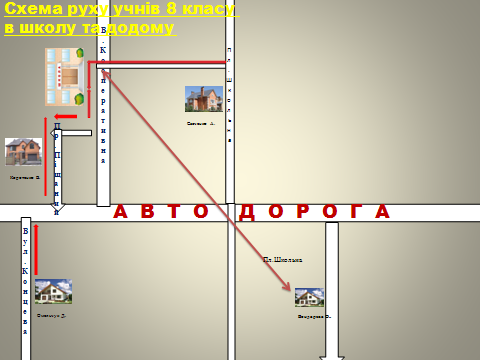 Додаток №3Листок здоров’яДодаток №4Правила роботи класного керівника з журналом   Основним документом класу є класний журнал. Класний керівник починає заповнювати його на самому початку навчального року і веде журнал упродовж року. Всі необхідні записи він робить самостійно, не залучаючи до заповнення журналу учнів класу   Класний керівник повинен:вивчати журнал не рідше одного разу на тиждень, спостерігаючи за успішністю своїх вихованців;завжди знати причини пропусків учнями навчальних днів і окремих уроків;завжди бути в курсі переживань і труднощів своїх вихованців; тісно   співпрацювати з учителями-предметниками, пояснювати й доводити до їхнього відома всі проблеми учнів;чітко й акуратно робити записи в журналі; виконувати всі вимоги навчальної частини.    Підсумкові оцінки за кожний семестр або рік заносяться класним керівником у зведену відомість. Класний керівник записує в класному журналі імена і прізвища учнів за абеткою, заповнює розділ «Загальні відомості про учнів», відзначає кількість уроків, пропущених учнем, і підбиває підсумки про кількість днів і уроків, пропущених кожним учнем за семестр і навчальний рік.   Класний керівник відповідає за стан журналу свого класу стежить за систематичністю ведення журналу  вчителями-предметниками, що працюють у класі, аналізує успішність учнів, об'єктивність виставлення підсумкових і семестрових оцінок, відомості про батьків.      Якщо в житті дитини та в її родині відбулися які-небудь зміни, класний керівник зобов'язаний негайно зафіксувати їх у своєму класному журналі (змінилася адреса, телефон, сімейна ситуація).       З допомогою класного журналу класний керівник підбиває підсумки успішності класного колективу за навчальний тиждень. Класний керівник повинен щотижня аналізувати успішність учнів і повідомляти батьків про їхні навчальні результати.   Форми повідомлення можуть бути різними: запрошення для індивідуальної бесіди, виставлення оцінок у щоденник класним керівником, виписування ним на окремому аркуші оцінок із журналу та вклеювання їх у щоденник учня.  Класний керівник систематично аналізує навчальну ситуацію у своєму класі за предметами і звертає увагу вчителів-предметників на:-         накопичуваність оцінок;-         об'єктивність виставлення оцінок;-         індивідуальну роботу з дітьми, що часто хворіють;-         індивідуальну роботу з учнями із високим рівнем навчальних             досягнень;-         індивідуальну роботу  з проблемними учнями.Особливу увагу класний керівник приділяє аналізу пропусків занять учнями без поважних причин. При цьому він звертає увагу на такі моменти:-         періодичність пропусків занять;-         на уроках яких учителів учень найчастіше відсутній;-         з ким із однокласників учень пропускає уроки;-         уроки якого типу найчастіше учень пропускає (контрольні роботи,           усне опитування тощо);   -         разом із соціальним педагогом або психологом аналізує причини           пропусків уроків та розробляє способи впливу на такого учня.  Досвідчений класний керівник приділяє велику увагу аналізу участі учня в заняттях з фізичної культури: вивчає участь учнів на цьому уроці, відвідує уроки, аналізує  діяльність у ході уроку учнів, які мають проблеми зі здоров'ям.   У класному журналі класний керівник зберігає план розміщення учнів класу за партами, яким мають керуватися вчителі-предметники на своїх уроках.Додаток №5Правила роботи класного керівника зі щоденниками учнів:1. Щоденник має перевірятися класним керівником один раз на тиждень. 2. Учні повинні чітко знати вимоги, які висуває класний керівник до ведення щоденника.    Щоденник учня має відображати результати його навчальних досягнень без акцентування на особистих якостях учня.    Щоденник учня має відображати його активність у житті класу та результативність його участі в шкільному житті.    Наприкінці тижня учні можуть підрахувати й зафіксувати кількість позитивних оцінок за минулий тиждень. Це приємно й батькам — Щоденники треба використовувати для того, щоб підтримувати учня у складні зазирнувши у щоденник дитини, побачити її досягнення за тиждень.    для нього хвилини життя, аби своїм записом щиро відзначити його успіхи та   досягнення.     Записи у щоденниках учнів, які робить класний керівник, не повинні бути однотипними й стандартними. Адже учні, особливо на середньому етапі навчання, дуже ревно ставляться до того, що написав учитель у щоденнику, які слова дібрав, відзначаючи їхні досягнення, чи повторив ці слова в щоденнику іншого учня.    Говорячи про шкільний щоденник, можна запропонувати кілька цікавих заходів, пов'язаних із ним. У багатьох сім'ях шкільні щоденники є родинною реліквією. В архівах багатьох сімей знаходяться щоденники кількох поколінь. У зв'язку з цим цікавою може видатись і класна година, на яку будуть запрошені батьки учнів, дідусі та бабусі і протягом якої прозвучать «щоденникові історії» про значення щоденника у шкільному житті того часу коли вони були дітьми.     Цікавим заходом у межах класної гуморини може стати «Ода щоденникові». Діти вигадують афоризми на слово «щоденник», розповідають фантастичні історії про життя щоденника у різних власників, створюють вірші, присвячені щоденнику, захищають проект щоденника XXI століття.Додаток №6ПОСАДОВІ  ОБОВ'ЯЗКИ  КЛАСНОГО  КЕРІВНИКАОрганізовує:роботу по формуванню колективу класу;створення сприятливих умов для індивідуального розвитку і формування особистості учнів;життя колективу класу відповідно до вікових особливостей та інтересів учнів і вимог суспільства;пропаганду здорового способу життя; проводить фізкультурно-масові, спортивні та інші заходи, які сприяють зміцненню здоров’я учнів у класі;допомогу учням у навчальній діяльності, з’ясовує причини успішності, забезпечує їх усунення;вивчення учнями правил охорони праці, правил вуличного руху, поведінки в побуті, на воді тощо;умови для розвитку обдарованих дітей, вивчає особистість кожного учня в класі, його нахили, інтереси;учнів на проведення робочих загальношкільних лінійок;харчування учнів у шкільній їдальні;чергування учнів класу по школі та у шкільній їдальні згідно графіка;Сприяє:розвитку в учнів навичок спілкування, допомагає учням вирішувати проблеми, які виникають у спілкуванні з товаришами, вчителями, батьками;здобуттю додаткової освіти учнями через систему гуртків, клубів, секцій, об’єднань, які організовуються в школі, закладах позашкільної освіти за місцем проживання;самовихованню і саморозвитку особистості учня, вносить необхідні корективи в систему його виховання; створенню сприятливих мікро середовища і морально-психологічного клімату для кожного в класі;покращенню умов здійснення навчального процесу, а також доводить до відома завідувача кабінету, дирекції школи інформацію про всі недоліки в забезпеченні освітнього процесу, які знижують працездатність учнів, негативно впливають на їхнє здоров’я.підвищенню своєї професійної кваліфікації;оформленню класного куточка, веденню літопису класу, роботі учнів у шкільній дитячій організації;Здійснює:інструктаж учнів з безпеки життєдіяльності під час виховних заходів з обов’язковою реєстрацією в класному журналі чи журналі реєстрації інструктажів:відповідальність за життя і здоров’я учнів класу під час заходів які він проводить, а також за дотримання їхніх прав і свобод відповідно до законодавства України.постійний контакт з батьками учнів (особами, які їх замінюють);дотримання правил безпеки життєдіяльності під час здійснення навчального процесу та проведення виховних заходів;оперативне інформування адміністрації школи про кожен нещасний випадок, вживає заходів щодо надання першої долікарської допомоги;планування виховної роботи в класі;ведення у встановленому порядку документацію класу, контролює заповнення учнями щоденників і виставлення в них оцінок, заповнення та контроль ведення вчителями-предметниками класного журналу, систематичне ведення особових справ учнів;періодичне медичне обстеження;дотримання етичних норм поведінки, які відповідають громадському статусу педагога;роботу по профілактиці правопорушень серед учнів класу;роботу по вивченню листка здоров’я кожного учня і оформити відповідну сторінку класного журналу;ведення журналу обліку індивідуальної роботи з учнями, схильними до правопорушень, з учнями з неблагонадійних сімей та з дітьми, що потребують особливої педагогічної уваги;зв’язок з вчителем, що працював з класом у початковій ланці та з вчителями-предметниками з метою з’ясування: ступеня працездатності учня, ступеня пізнавальної діяльності, інтелектуальних можливостей школярів, дітей, що вимагають особливої педагогічної уваги;допомогу вчителям-предметникам  в навчанні і вихованні учнів класу;постійний контроль за пропусками занять учнями, облік в шкільних журналах, класних щоденниках, у журналі обліку відвідування школи, активно реагувати на пропуски занять учнями без поважних причин;систематичний контроль за відвідуванням та зовнішнім виглядом учнів;анкетування учнів з метою вивчення їх інтересів, здібностей, побажань, проводити колективні творчі справи (для організації і планування виховної роботи );ознайомлення з читацькими формулярами учнів з метою вивчення їх читацьких інтересів;для учнів класу екскурсії, зустрічі з цікавими людьми, свята, конкурси;проведення батьківських зборів, лекторіїв для батьків згідно плану роботи школи;належний санітарний стан класного приміщення та збереження обладнання і меблів.Бере участь:у роботі педагогічної ради школи;у діяльності методичних об’єднань та інших формах методичної роботи.Має право на:участь в управлінні школою в порядку, визначеному Статутом школи;захист професійної честі й гідності;ознайомлення зі скаргами та іншими документами, які містять оцінку його роботи, надання відповідних пояснень;захист своїх інтересів самостійно чи  представника, в тому числі адвоката, у випадку дисциплінарного чи службового розслідування, пов’язаного з порушенням педагогом норм професійної етики;конфіденційність дисциплінарного (службового) розслідування, за винятком випадків, передбачених законом;вільний вибір і використання методик навчання й виховання, навчальних посібників і матеріалів, підручників;регулярне підвищення своєї кваліфікації;надання учням під час занять і перерв обов’язкових для виконання розпоряджень, які стосуються організації занять і дотримання дисципліни, притягнення учнів до дисциплінарної відповідальності у випадках і в порядку, встановлених Статутом і Правилами внутрішнього розпорядку;проходження атестації на добровільній основі на відповідну кваліфікаційну категорію;внесення пропозицій до адміністрації, педагогічної ради про моральне та матеріальне заохочення учнів та їх соціальний захист;Забезпечує:своєчасне складання встановленої звітної документації;зв’язки учнів із іншими закладами позашкільної освіти дітей, іншими організаціями для спільної діяльності з питань розвитку учнів;своєчасне подання директору школи звіту про свою роботу.Погоджує:свою роботу з директором школи та заступником директора школи з виховної роботи.Додаток №7Циклограма роботи класного керівникаЩоденно:з’ясовувати причини відсутності учнів на заняттях, фіксувати пропуски у класному журналі;проводити бесіди з учнями, які запізнюються на уроки;проводити індивідуальну роботу з учнями;контролювати зовнішній вигляд учнів;контролювати харчування.Щотижня:організовувати чергування по класу;проводити класні години;перевіряти щоденники;проводити заходи у класі за планом роботи;працювати з активом класу, організовувати діяльність органів учнівського самоврядування;контролювати виконання доручень;організовувати прибирання закріпленої території пришкільної ділянки;працювати з батьками;працювати з вчителями, що викладають у класі;проводити зустрічі зі шкільним лікарем за довідками про хворобу учнів.Щомісяця:проводити класні збори;проводити бесіди з безпеки життєдіяльності;відвідувати уроки вчителів-предметників у своєму класі;тестувати (анкетувати) учнів з метою вивчення індивідуальних особливостей учнів та аналізу розвитку учнівського колективу;контролювати стан підручників;зустрічатися з батьківським активом;відвідувати учнів удома.Один раз за семестр:оформляти класний журнал за підсумками семестру, складати звіт;заповнювати табелі успішності;проводити батьківські збори;брати участь у роботі семінарів, МО класних керівників;аналізувати виконання плану роботи, коректувати план виховної роботи;складати план роботи на канікули.Один раз на рік:аналізувати план виховної роботи за попередній навчальний рік та складати план на наступний навчальний рік;проводити відкритий виховний захід;оформляти особові справи учнів;оформляти статистичні відомості про клас (на 5 вересня);працювати з підручниками (здавати, перевіряти, видавати);писати характеристики (за необхідністю).Додаток №8ПАМ’ЯТКА  КЛАСНОМУ КЕРІВНИКОВІ З ПОПЕРЕДЖЕННЯ ПРАВОПОРУШЕНЬ УЧНІВ1. Відвідайте всіх учнів вдома. Звертайте увагу на такі питання:    * який склад сім’ї ( соціальне та моральне положення);    * яке робоче місце дитини;    * взаємостосунки дорослих і дітей;    * що читає учень, чим захоплюється;    * його друзі, загальні інтереси;    * яку роль у вихованні дитини( особливо сина) відіграє батько.2. Візьміть на облік сім’ї:    * де немає контролю з боку батьків за поведінкою дитини;    * де залишають дітей самих;    * де в сім’ях зловживають спиртними напоями;    * де батьки уникають контактів зі школою;    * де постійно сваряться дорослі.3. Дізнайтеся, яке здоров’я учня ( медичні показники, з бесід з батьками).4. З’ясуйте, як проходило формування характеру в дошкільному віці.5. Умійте розкріпостити учня у спілкуванні з вчителями, щоб він міг їм довіритися.6. Шукайте індивідуальний підхід до кожного учня, враховуючи його   психологію, фізичний стан, нахили, захоплення, позитивністорони характеру, уміння.7. Пам’ятайте: учень повинен бути зайнятий корисною справою.Додаток №9Форми роботи класного керівникаДодаток №10Золоті правила класного керівника1.       Бути особистістю, до якої діти тягнутимуться.2.       Вчитель повинен викликати любов і повагу дітей до себе. А це можливо, коли він сам любить, поважає та піклується про кожну дитину, й у стосунках з нею чесний і відвертий.3.       У вчителя не має бути улюбленців, тоді дитина прислухатиметься до порад такого вчителя, виконуватиме його прохання, ділитиметься з ним найпотаємнішим.4.       Учитель має бути веселим, жартами підтримувати і заохочувати позитивне. Це наближає його до дітей і зберігає його серце та нерви у порядку.5.       Вчитель повинен правильно використовувати свій час, щоб поповнювати запас енергії завдяки природі, мистецтву.6.       Вчителю слід завжди бути доброзичливим. Немає в дитині нічого такого, що вимагало б жорстокості. Зло перемагають добром, любов’ю. Вчитель повинен бажати дитині лише добра, виховувати в неї добро своїми власними вчинками, і вона відповість тим самим.7.       Учителю варто читати більше наукової літератури. З такою людиною дітям завжди цікаво.8.       Завдання вчителя, як особистості: „Знайди себе в собі”, підкори себе собі, оволодіти собою і допомогти дітям зробити те саме. 9.     Учитель повинен володіти мистецтвом  індивідуальних бесід з дитиною, вміти вислухати її, підтримати в ній вогник самоповаги.10.   Класний керівник має створити доброзичливий учнівський колектив, в якому кожна дитина пам’ятає, що поруч з нею людина, з інтересами якої треба рахуватися.11.      Педагог має бути річкою, в якій зливається гаряче серце й холодний розум, не допускати поспішних, непродуманих рішень, не залежати від настрою.12.      Вчителю слід дорожити довір’ям дитини, любити її, захищати, поважати її почуття. Тоді між учителем і дітьми складатимуться доброзичливі, щирі стосунки. Педагог повинен берегти найвище благо: людську гордість, недоторканість особистості, гідність дитини.13.    Вчителю необхідно виховувати у дітей самодисципліну, боротися з лінощами. Разом з батьками слід добиватися того, щоб дитина сама себе обслуговувала. Діти повинні розуміти, що навчання у школі – це їхня найважливіша робота.Додаток №11Функції класного керівника:Організація діяльності класного колективуВивчення особових справ учнів , ведення класного журналу.Розподіл доручень , робота з активом класу.Дотримання санітарних норм у прикріпленому кабінеті.Піклування про зовнішній вигляд учнів.Організація харчування учнів.Організація навчальної діяльності всього класу та окремих учнівСистематичний контроль за відвідування учнями занять , аналіз причин пропусків.Організація допомоги у навчанні учням , які часто хворіють. Координація діяльності педагогів , що працюють у класі.Перевірка щоденників учнів, аналіз щоденникових записів., контакт із батьками з приводу навчальних результатів.Створення умов для розвитку інтелекту школярів , їхніх здібностей, пізнавальних інтересів.Організація життя класу в позаурочний часСтворення здорового мікроклімату в колективі, формування позитивних взаємин , їх регулювання та корекція.Розвиток в учнів навичок спілкування , вміння відповідати за доручену справу , допомагати один одному за необхідності.Організація і проведення годин спілкування згідно з планом.Охорона здоров'я школярів з урахуванням відхилень від норм здоров'я кожного учня. Організація походів , спортивних свят тощо.Вивчення методичної літератури з метою пошуку нових форм проведення позакласних заходів.Вивчення та виховання особистостіВиховання естетичної та моральної культури учнів.Вивчення особистості учня зх. Метою педагогічної допомоги та психологічної діагностики й організації корекції.Робота з характеристикою класу та окремих учнів.Прищеплення санітарно-гігієнічних навичок та навичок бережливого ставлення до власного здоров'яРобота з батькамиВивчення умов виховання дитини в сім ї.Індивідуальна та групова робота з батьками , тематичне консультування.Проведення батьківських зборів.Організація діяльності батьківського комітету щодо створення фінансового фонду класу.Залучення батьків до ремонту шкільних приміщень та організації позаурочної діяльностіВплив на спілкування батьків із дітьми .Організація та проведення родинних свят.Захист інтересів і прав у громадських організаціях та судових органах.№Заходи Відповідальний1Організація чергування в класі та контроль за ним.Актив,к/кер.2Проводити бесіди про бережливе відношення до шкільного майна,економію води та електроенергії.К/кер.3Приймати активну участь у всіх шкільних святах.Актив,к/кер.4Здійснювати допомогу лісництву.К/кер.5Проводити бесіди про чистоту мови,знайомити з історією України,її традиціями та звичаями.К/кер.6Контролювати виконання доручень.К/кер.7Здійснювати правове виховання учнів.К/кер.8Проводити екскурсії в природу,до музеїв.К/кер.9Організація зустрічей з видатними людьми.К/кер.10Проводити бесіди на морально-етичні теми.К/кер.11Проводити бесіди з попередження нещасних випадків.К/кер.12Проводити бесіди з батьками з попереджуючою та профілактичною тематикою.К/кер.№Тема бесідиДатаВересеньВересеньВересень1Організація дорожнього руху. Правила безпеки при    переході  вулиці. Переходи.2Типи перехресть. Правила переходу на перехрестях.    3Вогонь – друг, вогонь – ворог. Причини виникнення     пожеж.4Види боєприпасів, методи їх розпізнання. Небезпечні  предмети та дії при їх виявленні.5Уміння триматися на воді – запорука безпеки.                    Особливості   купання у морі, річці, ставку.ЖовтеньЖовтеньЖовтень1Правила переходу вулиці після висадки з             транспорту.2Дії під час виникнення пожеж у будинках.Способи захисту органів дихання від чадного газу.3Поширення отруєння грибами, рослинами та  їх насінням. Профілактика харчових отруєнь.4Загальні відомості про природний та зріджений газ.   5Правила поводження з вибухово-небезпечними          предметами та речовинами.ЛистопадЛистопадЛистопад1Дорожні знаки                                                                   2Правила експлуатації побутових нагрівальних             електричних приладів.3Запобігання дитячого травматизму від ВНП                  побутового призначення.4Допомога потопаючому, перша медична допомога.       5Поняття про джерела струму, їх небезпека для             здоров’я. ГруденьГруденьГрудень1Дорожня розмітка.                                                              2Пожежонебезпечні та легкозаймисті речовини.             3Пожежна безпека під час новорічних свят.                     4Правила користування побутовими газовими прилад.  СіченьСіченьСічень1Рух за сигналами регулювальника.                                    2Правила пожежної безпеки у вашому домі.                      3Дії населення при виявленні запаху газу.                          4Правила користування побутовими електричними приладами.       ЛютийЛютийЛютий1Правила поведінки пасажира в транспорті.                       2Запобігання виникнення пожеж від ел. струму.               3Обмороження. Перша допомога.                                        БерезеньБерезеньБерезень1Основні види ДТП. Поведінка при ДТП.2Перша допомога постраждалим від пожеж.                      3Ознаки отруєння. Перша допомога при отруєннях.          4Небезпечність петард, ракетниць та саморобних              взривпакетів.5Поведінка під час паводку.                                                  КвітеньКвітеньКвітень1Безпека руху велосипедиста.                                               2Правила пожежної безпеки при відпочинку в лісі.            3Запобігання отруєнню хімічними речовинами.                 4Заходи безпеки під час збирання металобрухту.               5Правила поведінки при виявленні обірваного проводу.   ТравеньТравеньТравень1Самозахист від ДТП.                                                            2Пожежна безпека.                                                                 3Обережність дітей під час літніх канікул – запорука       життя та здоров’я. 4Дія води на організм людини – як правильно купатися.   5Правила поведінки поблизу електрощитової, лінії           електропередач.№Прізвище та ім’я.КласНазва гуртка чи секціїМісце знаходженняЧас роботи1Алексєєнко Маргарита92Бєловолов Валентин93Дикун Єлизавета94Долгих Аліна95Науменко Михайло96Петухова Марина97Семіволос Микита98БондарєваОлександра89КоротенкоІван810Омельчук Данило811СавченкоАліна8№Прізвище та ім’я учняПовна сім’яНеповна сім’яБагатодітніЧорнобильціПід опікоюНапівсиротид/інваліди.Хр. Захворюв.Гр.. з ф/р1Алексєєнко МаргаритаП2Бєловолов ВалентинП3Долгих Аліна П4Дикун ЄлизаветаП5Науменко МихайлоП6Петухова МаринаП7Семіволос МикитаО8Бондарєва Олександра П9Коротенко ІванО10Омельчук ДанилоО11Савченко АлінаП№Проблема.Зміст та методи роботи.Дата.Відм.№Проблема.Зміст та методи роботи.Дата.Відм.№Проблема.Зміст та методи роботи.Дата.Відм.№Проблема Зміст та методи роботиДата Відм.№Проблема.Зміст та методи роботи.Дата.Відм.№Проблема.Зміст та методи роботи.Дата.Відм.№Проблема.Зміст та методи роботи.Дата.Відм.№Проблема.Зміст та методи роботи.Дата.Відм.№Проблема.Зміст та методи роботи.Дата.Відм.№Проблема.Зміст та методи роботи.Дата.Відм.№Проблема.Зміст та методи роботи.Дата.Відм.№Зміст заходуДата Форма проведення1Типи та види професійВересеньБесіда2Я і моя майбутня професіяЖовтень Обмін думками3У світі професійЛистопад Вікторина 4Професії моїх батьків та шляхи їх здобутківГрудень Круглий стіл5Зустріч з випускниками минулихроків - представниками різних і професій(Петрієнко Л.П., Дмитрович В.І., Клочко К.М., Сивоконь Т.І.)Січень Круглий стіл6Барометр професій (статистичні дані за професіями центру зайнятості Кремін-ської РДА)Зустріч з представниками педагогічного коледжу м. ЛисичанськаЛютий Інформація Інформація 7Знайомство з професіями людей своєї місцевості (Житлівського лісництва, ФАПу, клубу, крамниці)Зустріч з представниками ліцеїв м. Рубіжне та м. СєвєродонецькаБерезень Екскурсії Інформація 8Екскурсія до професійного ліцею та медичного училища  м. КреміннаКвітень День відкритих дверей9Екскурсія до політехнічногоколеджу м. РубіжнеТравеньДень відкритих дверей№ДатаНазва заходуВідпов.Прим1Свято першого дзвоникап/о2Перший урок: к/к3Батьківські збори: «Розвиток у дітей етичних та естетичних якостей, доброти, милосердя до ближніх. Планування роботи на рік»к/к4Класна година: «Розподіл обов’язків та планування роботи на півріччя».к/к, Алексєєнко5Виставка квітів та композицій: «Барви рідного краю».п/о6Година спілкування: «Я і мій характер»к/к, учні7Виховна година: «Твоє здоров’я в твоїх руках»к/к, учні8Бесіда: «Типи та види професій»к/к, учні9Тиждень безпеки на дорогах.п/о10Бесіда з ПДР: «Організація дорожнього руху. Правила безпеки при переході вулиць. Переходи.к/к11Типи перехресть. Правила переходу на перехрестяхк/к12Бесіда «Вогонь друг – вогонь ворог». Причини виникнення пожеж.к/к13Види боєприпасів, методи їх розпізнання. Небезпечні предмети та дії при їх виявленні.к/к14Уміння триматися на воді – запорука безпеки. Особливості купання у морі, озері, річці.к/к15Санітарна годинаБєловолов№ДатаНазва заходуВідпов.Прим.1Прийняти участь у святковому концерті до дня вчителя.п/о2Класна година: «Збережемо нашу планету разом»к/к, Долгих3День козацтвавч.ф-ри4Пізнавальна година: «Історія моєї малої Батьківщини»к/к, учні5Ознайомча година: «Я і моя майбутня професія»к/к, учні6Впр.міс.Трудові справиБєловолов7Санітарна година.Бєловолов8Осінній бал.п/о9Інструктаж на святок/к10Інструктаж на канікули.к/к11Правила переходу вулиць після висадки з транспортук/к12Дії під час виникнення пожеж у будинках. Способи захисту органів дихання від чадного газу.к/к13Поширення отруєння грибами, рослинами та їх насінням. Профілактика харчових отруєнь.к/к14Загальні відомості про природний та зріджений газ.к/к15Правила поводження з вибухово-небезпечними предметами.к/к№ДатаНазва заходуВідпов.Прим.1Вікторина: «У світі професій»к/к2Виховна година: «Я і моя школа»(Самоврядування)Долгих 3Година спілкування: «Діти і злочин»к/к4Літературна година: «Пам'ять» (Голодомор 32-33 років)Бєловолов5Батьківські збори: «Поговоримо про дружбу дівчат та хлопців у підлітковому віці. Таланти та шанувальники. Перше кохання»к/к6Санітарна годинаБєловолов7Дорожні знаки                                                                   к/к8Правила експлуатації побутових нагрівальних   електричних приладів.к/к9Запобігання дитячого травматизму від ВНП                  побутового призначення.к/к10Допомога потопаючому, перша медична допомога.       к/к11Поняття про джерела струму, їх небезпека для             здоров’я.к/к12Свято: «Мово моя солов’їна»вч.укр.мови№ДатаНазва заходуВідпов.Прим.1Лекція: «СНІД – чума 20 століття. Що треба знати про СНІД?»к/к2Літературна година: «Мій край – моя історія жива»учні3Диспут: «Служба в армії: почесно чи огидно. Дівчата і армія»учні4Акція: «Допоможи сироті»уч.права5Круглий стіл: «Професії моїх батьків та шляхи їх здобутків»учні6Підготовка до Новорічного свята(випуск газети, виготовлення іграшок)актив, Долгих7Інструктаж на Новорічні святак/к8Новорічний карнавалМельник9Інструктажі на канікулик/к10Санітарна година.Бєловолов11Дорожня розмітка.          к/к12Пожежонебезпечні та легкозаймисті речовини. к/к13Пожежна безпека під час новорічних свят.    к/к14Правила користування побутовими газовими прилад.  к/к№.ДатаНазва заходуВідпов.Прим.1Новорічні розваги під ялинкоюп/о2Класна година: «Перегляд доручень. Аналіз стану успішності та поведінки за І семестр. Планування роботи на ІІ семестр»актив, к/к3Пізнавально-патріотична година «День Соборності України».к/к, учні4Екскурсії до музею І.Т.Гончарова та краєзнавчого музею м. Кремінна.екскурсоводи5Мітинг-реквієм до дня визволення Кремінщини.п/о6Тренінг «Навіщо мені потрібні правила».к/к7Диспут: «Виховання та самовиховання в житті школяра»8Рух за сигналами регулювальника.                                    к/к9Правила пожежної безпеки у вашому домі.                      к/к10Дії населення при виявленні запаху газу.      к/к11Правила користування побутовими електричними приладами.          к/к№.ДатаНазва заходуВідпов.Прим.1Година поезії: «Кохання у віршах» (до Дня Святого Валентина)учні2Двостороння бесіда: «Що я знаю про себе»к/к, учні3Стрітення. «Мої звичаї». «Звичаї та традиції зустрічі весни»учні4Конкурс стройових вправ (ПЧ. №13-14, 2004, с.17)к/к, актив5День святого Валентинап/о6Барометр професій (статистичні дані за професіями центру зайнятості Кремінської РДА)к/к7Батьківські збори: «Аналіз роботи батьківського комітету і учнів за півріччя. Схильності та інтереси підлітків під час вибору професії та навчального закладу. Професійна само визначеність підлітків».                                                                к/к8Правила поведінки пасажира в транспорті.                       к/к9Запобігання виникнення пожеж від ел. струму.               к/к10Обмороження. Перша допомога.                                        к/к11Санітарна година№.ДатаНазва заходуВідпов.Прим.1Пізнавальна година «Знай та виконуй закони держави»к/к2Літературна година «Мій дім – моя фортеця».актив3Санітарна година.рада помогаїв4«Нумо, дівчата», концерт до 8 березняп/о5Святковий захід до дня народження Т.Г.Шевченка.п/о6Класна година: «Проміжний підсумок навчальних досягнень перед виходом на фінішну пряму»к/к7Знайомство з професіями людей своєї місцевості (Житлівського лісництва, ФАПу, клубу, крамниці)к/к, учні8Основні види ДТП. Поведінка при ДТП.к/к9Перша допомога постраждалим від пожеж.                      к/к10Небезпечність петард, ракетниць та саморобних              взривпакетів.к/к11Поведінка під час паводкук/к12Інструктажі на канікулик/к№.ДатаНазва заходуВід-пов.Прим.1Святкування Дня Гумору.Конкурс на кращу усмішку.к/к2Урок мужності: «І за життя ішли вони на смерть»к/к, актив3Усний журнал: «Заглянь до ”Червоної книги“» (ПЧ. №5-6, 2004, с.51)к/к, учні4Пізнавальна година: «Космос – який він?»учні5Година пам’яті: «Дзвони Чорнобиля»п/о6Екскурсія до професійного ліцею та медичного училища  м. Креміннак/к7КТС. Трудові десанти з упорядкування братських могил та озеленення території8Безпека руху велосипедиста.                                               к/к9Правила пожежної безпеки при відпочинку в лісі.            к/к10Запобігання отруєнню хімічними речовинами.                 к/к11Заходи безпеки під час збирання металобрухту.               к/к12Правила поведінки при виявленні обірваного проводу.   к/к№.ДатаНазва заходуВідпов.Прим.1«Вахта пам’яті».п/о2Класна година: «Ось і останній дзвоник, а завтра іспити!»к/к3Спортивна година. Ігри на свіжому повітрі. «Наше здоров’я – в наших руках»рада спорту4Усний журнал: «Загроза твоєму життю»к/к, учні5впродовж місяцяКТС: «Допомога людям похилого віку»рада помогаїв6Екскурсія до політехнічногоколеджу м. Рубіжнек/к7Свято останнього дзвоникап/о8Батьківські збори: «Іспити: готуємося разом». Підведення підсумків співпраці з батьками за 9 клас та за 5 років навчання. Підготовка до випускного.                                                                                   к/к9Самозахист від ДТП.                                                            к/к10Пожежна безпека.                                                                 к/к11Обережність дітей під час літніх канікул – запорука життя та здоров’я.к/к12Дія води на організм людини – як правильно купатися.   к/к13Правила поведінки поблизу електрощитової, лінії           електропередач.к/к14Інструктаж на час проведення державної атестації та підготовки випускного вечорак/к№.ДатаНазва заходуВідпов.Прим.1Ознайомлення з графіком консультацій та екзаменів К/к2Підготовка до випускного вечорак/к, учні3Ремонт класної кімнатиб/к4Випускний вечірк/к5Інструктажі на літок/к№ з/пПрізвище та ім’я учняДовжина тіла (зріст)Розмір меблівГрупа з фізкуль-туриТермін діїЗміна групи       з фізкуль-туриТермін діїПримітка1Алексєєнко Маргарита1.745(зел.)підготовчаДо 10.14підготовча2Бєловолов Валентин1.665 (зел.)підготовчаДо 10.14підготовча3Долгих Аліна1.655 (зел.)підготовчаДо 10.14підготовча4Науменко Михайло1.786 (блак.)підготовчаДо 10.14підготовча5Петухова Марина1.655 (зел.)підготовчаДо 10.14підготовча6Семіволос Микита1.745 (зел.)основнаДо 10.14підготовча7Дикун Єлизавета1.725 (зел.)підготовчаДо 10.14підготовча8Бондарєва Олександра1.604 (черв.)підготовчаДо 10.14підготовча9КоротенкоІван1.755 (зел.)основнаДо 10.14основна10Омельчук Данило1.786 (блак.)основнаДо 10.14підготовча11Савченко Аліна1.665 (зел.)підготовчаДо 10.14підготовча